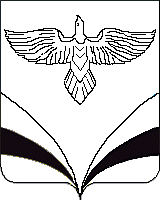     АДМИНИСТРАЦИЯ     сельского поселения Ольгино         муниципального района   Безенчукский Самарской области            РАСПОРЯЖЕНИЕ          от 09.11.2018 г. № 30/1                   с.ОльгиноО  внесении  изменений  и   дополнений  в  Положение о комиссии по соблюдению требований к служебному поведению  муниципальных служащих и урегулированию конфликта интересов в администрации сельского поселения Ольгино муниципального района Безенчукский Самарской области  утвержденное распоряжением администрации от 03.03.2016г.  № 7/1   	В соответствии с Указом Президента Российской  Федерации от 19.09.2017 N 431 «О внесении изменений в некоторые акты Президента Российской Федерации в целях усиления контроля за соблюдением законодательства о противодействии коррупции», руководствуясь Уставом  сельского поселения Ольгино1.Внести   изменение,  дополнив  «Положение о комиссии по соблюдению требований к служебному поведению  муниципальных служащих и урегулированию конфликта интересов в администрации сельского поселения Ольгино муниципального района Безенчукский Самарской области»  утвержденное распоряжением администрации   № 7/1   от 03.03.2016г.  Мотивированные заключения, предусмотренные пунктами 20, 22, 23  и 24 настоящего Положения, должны содержать:а) информацию, изложенную в обращениях или уведомлениях, указанных во втором абзаце  подпункта "б"  пункта 17 настоящего Положения;б) информацию, полученную от государственных органов, органов местного самоуправления и заинтересованных организаций на основании запросов;в) мотивированный вывод по результатам предварительного рассмотрения обращений и уведомлений, указанных во втором  абзаце   подпункта "б"  пункта 17 настоящего Положения, а также рекомендации для принятия одного из решений в соответствии с пунктами 38, 39, 40,41  настоящего Положения или иного решения.".2.Настоящее Распоряжение вступает в силу со дня его официального опубликования.3.Опубликовать настоящее Распоряжение в «Вестник сельского поселения Ольгино» и разместить на официальном сайте администрации сельского поселения Ольгино муниципального района Безенчукский в сети Интернет. 4. Контроль за выполнением настоящего Распоряжения оставляю за собой.  Глава сельского поселения Ольгино                                                                             О.В.Петрушкин 